Endependence Center Event ScheduleApril 202312th	Consumer Advisory Committee Meeting at ECI – 2:00pm to 3:30pmWED	ECI Board of Directors appoints the Consumer Advisory Committee (CAC). The CAC is made up of active ECI participants. The CAC works on a consumer satisfaction survey each year to get feedback from participants about ECI services and reports to the Board with suggestions. Please call Travis Webb at (757) 351-1574 for more information.15th	Youth Cooking Class (Ages 16-24) at ECI – 1:30pm to 3:00pmSAT	19th	Federal Fair Housing Law Training at ECI - 2:00pm to 3:30pmWED	26th	Celebration of Judy Heumann at ECI – 1:00pm to 3:30pmWED	The group will watch and discuss the movie “Crip Camp” and celebrate the life of Judy Heumann.UPCOMING ECI EVENTWednesday, May 17 – Medicaid Waiver Training – 2:00pm to 3:30pm at ECI.*PARTICIPANT-LED EVENT18th	Romano’s Macaroni Grill – 12:00pm – 2:30pmTUE 	4574 Virginia Beach Blvd, Virginia Beach 23462 - 757-518-9901Participants schedule these events. Therefore, ECI staff will not be present. ECI will not provide Paratransit/Bus Tickets to participant-led events. Mask required before and after eating. COMMUNITY EVENT(This is not an ECI event)Wednesday, April 26, from 3:00pm to 4:30pm. This month's Virtual Work Incentive Seminar Event (WISE) topic is "How will work affect my Medicaid or Medicare?" This webinar focuses on the myths and facts surrounding work and Medicare and Medicaid. It will also introduce the Ticket Program and other Work Incentives.You must register for this online event at https://choosework.ssa.gov/wise/eventdetails#APRIL 2023APRIL 2023APRIL 2023APRIL 2023APRIL 2023APRIL 2023APRIL 2023SundayMondayTuesdayWednesdayThursdayFridaySaturday           Endependence Center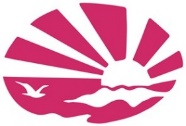 "Opening Doors to Opportunities"           Endependence Center"Opening Doors to Opportunities"           Endependence Center"Opening Doors to Opportunities"           Endependence Center"Opening Doors to Opportunities"           Endependence Center"Opening Doors to Opportunities"           Endependence Center"Opening Doors to Opportunities"123456789101112CAC Meetingat ECI2:00pm – 3:30pm131415Youth IL SkillsClasses(Ages 16-24)"Cooking Skills"at ECI1:30pm – 3:00pm161718Participant-Led Event*in Virginia Beach atRomano’s Macaroni Grill12:00pm - 2:30pm19IL Skills Training"Federal Fair Housing Law"at ECI2:00pm - 3:30pm20212223242526Advocacy Group"Crip Camp and Celebration of the Life of Judy Heumann”at ECI1:00pm – 3:30pm27282930April is Fair Housing Month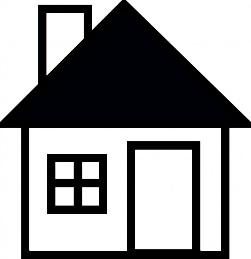 April is Fair Housing MonthApril is Fair Housing MonthApril is Fair Housing MonthApril is Fair Housing MonthApril is Fair Housing Month